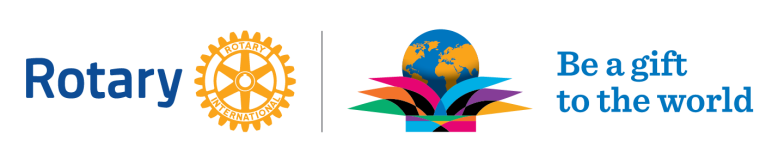 2015-2016 DISTRICT AWARDS AND RECOGNITIONBest Vocational Service PROJECTSubmission Deadline: 31 March 2016Rotary Club of _____________________________________________Name of club president: _____________________________________ Signature of club president (required): __________________________ Date: ___________________Project NarrativeBriefly describe the project.Project name: _______________________________________________________________2. 	Project Start and Completion Date: ______________________________________________3. 	Areas of focus. Select all that apply.       Peace and conflict prevention/resolution       Disease prevention and treatment       Water and sanitation       Maternal and child health       Basic education and literacy       Economic and community developmentWhere is/was the project based? Select all that apply.       Singapore       Johor       Melaka       Sabah       Sarawak       Labuan FT       Brunei Darussalam       Others (specify): ______________________________________RI District: _________What were your objectives?_______________________________________________________________________________________________________________________________________________________________________________________________________________________________________________________________________________________________________________________________________________________________________________________What was actually accomplished? (Submit photographs and other materials that show beneficiary participation and demonstrate Rotarian involvement in the project. Total maximum file size of photographs: 5 MB)_______________________________________________________________________________________________________________________________________________________________________________________________________________________________________________________________________________________________________________________________________________________________________________________Rotarian involvement and oversight.How did Rotarians manage and oversee the project?_______________________________________________________________________________________________________________________________________________________________________________________________________________________________________________________________________________________________________________________________________________________________________________________Names of partner organizations (if any):Rotary clubs: ____________________________________________________________Private sector entities: _____________________________________________________Government agencies: _____________________________________________________NGOs:  _________________________________________________________________Others (specify): __________________________________________________________Describe the role played by partner organizations._______________________________________________________________________________________________________________________________________________________________________________________________________________________________________________________________________________________________________________________________________________________________________________________Participants:Number of Rotarians from your club: _____Number of spouses from your club: _____Number of Rotarians from other Rotary clubs: _____Number of participants from partner organizations: _____Number of other family members: _____	Others (specify): __________________________________________________________In what ways did Rotarians from your club participate in/contribute to the project? List all non-financial involvement._______________________________________________________________________________________________________________________________________________________________________________________________________________________________________________________________________________________________________________________________________________________________________________________In what ways did Rotarians from the international partner clubs participate in/contribute to the project? List all non-financial involvement._______________________________________________________________________________________________________________________________________________________________________________________________________________________________________________________________________________________________________________________________________________________________________________________In what ways did the partner organizations participate in/contribute to the project? List all non-financial involvement._______________________________________________________________________________________________________________________________________________________________________________________________________________________________________________________________________________________________________________________________________________________________________________________Community impact.How many people benefited from the project? _____Who are the beneficiaries of the project?________________________________________________________________________________________________________________________________________________________________________________________________________________________________________________________________________________________________________________________________________________________________________What was the impact of the project on the beneficiaries?_______________________________________________________________________________________________________________________________________________________________________________________________________________________________________________________________________________________________________________________________________________________________________________________What are the expected long-term community impacts of the project?_______________________________________________________________________________________________________________________________________________________________________________________________________________________________________________________________________________________________________________________________________________________________________________________Any follow-up plans? If yes, briefly describe._______________________________________________________________________________________________________________________________________________________________________________________________________________________________________________________________________________________________________________________________________________________________________________________Resources.What resources were required for the successful execution and completion of the project?Cost of the project: _____________________________________________________How were funds raised? _____________________________________________________________________________________________________________________Materials/equipment/tools used: _____________________________________________________________________________________________________________How were they acquired? __________________________________________________________________________________________________________________Additional feedback.Rotary impact. Select all that apply.       Our club’s international Rotary connections are stronger as a result of this project.       Club membership has increased as a result of this project.       Visibility of Rotary in our community has increased.       Our club’s awareness of the needs in our community has increased.       Volunteer activity in our club has expanded.       Our club is more active in pursuing other service projects.       Participation in this project has not changed our club in any significant way.Project sustainability. Select all that apply.       The project will continue to function without further input from our club.       Equipment purchased is being maintained with local materials and expertise.       This project has provided the recipients with the skills, knowledge, or institutions that will allow them to help themselves.       The project has not been sustainable.=============================================================Submit completed form plus any appendices IN SOFT COPY by 31 March 2016 toPP Saravanan at krisha_saravanan@yahoo.co.uk (+60178181770)Thank you for your participation!